Publicado en Barcelona el 27/03/2017 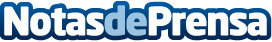 La alfombra roja: un servicio estrella de Carretillas TRLa atención al cliente es uno de los pilares fundamentales de la filosofía empresarial de Carretillas TR. Su afán por mejorar sus prestaciones es constante, por este motivo, dispone de un servicio muy especial para todos sus clientes: la Alfombra RojaDatos de contacto:e-deon.netComunicación · Diseño · Marketing931929647Nota de prensa publicada en: https://www.notasdeprensa.es/la-alfombra-roja-un-servicio-estrella-de Categorias: Logística Consumo Otras Industrias http://www.notasdeprensa.es